פסיק רישא דלא ניחא ליהתלמוד בבלי מסכת שבת דף עה עמוד א הצד צבי וכו'. תנו רבנן: הצד חלזון והפוצעו - אינו חייב אלא אחת, רבי יהודה אומר: חייב שתים. שהיה רבי יהודה אומר: פציעה - בכלל דישה. אמרו לו: אין פציעה בכלל דישה. אמר רבא: מאי טעמא דרבנן - קסברי: אין דישה אלא לגדולי קרקע. וליחייב נמי משום נטילת נשמה! אמר רבי יוחנן: שפצעו מת. רבא אמר: אפילו תימא שפצעו חי, מתעסק הוא אצל נטילת נשמה. והא אביי ורבא דאמרי תרווייהו: מודה רבי שמעון בפסיק רישא ולא ימות! - שאני הכא, דכמה דאית ביה נשמה - טפי ניחא ליה, כי היכי דליציל ציבעיה. רש"י מסכת שבת דף עה עמוד אמתעסק הוא אצל נטילת נשמה - כלומר: לגבי נטילת נשמה הוי מתעסק בדבר אחר, ולא הויא מלאכת מחשבת, שאינו מתכוין שימות.טפי ניחא ליה - שדם החי טוב מדם המת, וכיון דכל עצמו מתכוין וטורח לשומרו שלא ימות בידו, אפילו מת אין כאן אלא מתעסק, וכי מודה ר' שמעון במידי דלא איכפת ליה אי מיתרמי, ומיהו איכווני לא מיכוין.דליציל ציבעיה גרסינן - שתהא מראית, צבעו צלולה.תוספות מסכת שבת דף עה עמוד אמתעסק הוא אצל נטילת נשמה - האי מתעסק לאו דוקא … ומתעסק דהכא היינו דבר שאין מתכוין...טפי ניחא ליה כי היכי דליציל ציבעי' - פי' אף על גב דהוי פסיק רישיה דמודה ר"ש הכא מיפטר משום דהוי מלאכה שאינה צריכה לגופה דאפי' במקלקל פטר ר"ש במלאכה שאינה צריכה לגופה כדאמר בפרק הנחנקין (סנהדרין פד:) מאן שמעת ליה דאמר מקלקל בחבורה חייב ר"ש הא אמר מלאכה שאינה צריכה לגופה פטור עליה וכי מודה ר"ש בפסיק רישיה ה"מ במידי דניחא ליה אי מתרמי דהוי צריכה לגופה אבל במידי דלא איכפת ליה לא מודה ורש"י פי' דהא דמודה ר"ש בפסיק רישיה היינו במאי דלא איכפת ליה אי מתרמי וליתא דהא מזרד זרדין בארעא דחבריה פטר ר"ש בפ' הבונה (לקמן קג.) והתם לא איכפת ליה אי מתרמי אלא כדפי' ותימה דבספ"ק דחגיגה (דף י:) משמע דהא דפטר ר"ש מלאכה שאינה צריכה לגופה היינו משום דבעי מלאכת מחשבת וא"כ בחבורה דלא בעי מלאכת מחשבת ליחייב בה מלאכה שאינה צריכה לגופה.תוספות מסכת שבת דף קג עמוד א לא צריכא דעביד בארעא דחבריה - פי' בערוך (ערך סבר) דבפסיק רישיה דלא ניחא ליה כגון דקעביד בארעא דחבריה וכגון באחר שאינו אוהבו והקוצץ בהרת בשעת מילה שאין לו הנאה מותר לכתחילה ואפילו איסור דרבנן ליכא והתיר ר' חבית שפקקוהו בפשתן להסיר הפקק ולמשוך ממנו יין בשבת אף על פי שא"א שלא יסחוט כשמסיר הפקק והוי פסיק רישיה כיון דאינו נהנה בסחיטה זאת שהיין נופל לארץ מותר ואינו נראה דהא מפיס מורסא להוציא ממנו ליחה היה אסור אי לאו משום צערא דגופא אף על פי שאינו נהנה כלל בבנין הפתח ואינו מתכוין כלל לבנין הפתח אלא לנקיבה בעלמא וכן הביא רשב"א ממחט של יד ליטול בה את הקוץ דמוקי לה בהנחנקין (סנהדרין דף פד:) כר"ש דאמר מלאכה שאינה צריכה לגופה פטור עליה ומשום צערא שרי ואף על פי שאינו נהנה בחבורה היה אסור אי לאו משום צערא דגופא והא דקאמר לא צריכא דעביד בארעא דחבריה היינו דלא מיחייב חטאת אבל איסורא איכא והא דקאמר בשילהי כל התדיר (זבחים דף צא:) המתנדב יין מביאו ומזלפו על גבי האישים ופריך והא קא מכבה ומוקי לה כר"ש דאמר דבר שאין מתכוין מותר מיירי דלא הוי פסיק רישיה שמזלפו בטיפות דקות א"נ על גבי האיברים אפשר שלא יכבה האש ובפרק לולב הגזול (סוכה דף לג:) גבי אין ממעטין בי"ט משום ר"א בר"ש אמרו ממעטין ופריך והא קא מתקן מנא ומשני כגון שליקטן לאכילה ודבר שאין מתכוין מותר ופריך והא אביי ורבא דאמרי תרוייהו מודה ר"ש בפסיק רישיה ולא ימות ומשני לא צריכא דאית ליה הושענא אחריתי משמע כפי' הערוך דכשאינו נהנה מותר אף על גב דהוי פסיק רישיה וליכא למימר כיון דאית ליה הושענא יתירתא אינו מתקן כלום דא"כ אמאי קאמר התם דסבר לה כאבוה דאמר דבר שאינו מתכוין מותר מיהו י"ל דאותו תיקון מועט כמו מיעוט ענבים דלא אסיר אלא מדרבנן לא גזרו חכמים כשאינו נהנה.רש"י מסכת סוכה דף לג עמוד ב והא מודי ר' שמעון בפסיק רישיה ולא ימות - באומר: אחתוך ראש בהמה זו בשבת ואיני רוצה שתמות, דכיון דאי אפשר שלא תמות - כמתכוין חשיב ליה, וכי אמרינן דבר שאין מתכוין מותר - כגון היכא דאפשר ליה בלא איסור, כגון, גורר אדם מטה כסא וספסל ובלבד שלא יתכוין לעשות חריץ, ואף על גב דאיכא למיחש דלמא עביד חריץ, כיון דלא מתכוין להכי ואפשר לגרירה בלא חריץ, כי עביד נמי חריץ דהוי מלאכה גמורה - לא מיחייב, אבל היכא דודאי עביד - מודי.לא צריכא דאית ליה הושענא אחריתי - ולא צריך להאי, הלכך אין כאן תיקון כלי, דלא צריכא ליה לאכשורה, ולא דמי השתא לפסיק רישיה, דהתם איכא נטילת נשמה ממה נפשך, והכא ליכא תיקון כלי, אבל אי לא הוי אחריתי - משוי ליה מנא, דהא צריך להכי, ואף על גב דלא מתכוין להכי - אסור, דהוי פסיק רישיה ולא ימות.תוספות מסכת שבת דף מא עמוד ב מיחם…..אף על גב דאין מתכוין ליפות הקרקע לא דמי לכל מלאכה שאינה צריכה לגופה כגון חותה להתחמם דהתם אף על פי שאין מתכוין אנן סהדי דניחא ליה אבל בחותה אינו נהנה בהבערה זו דבלא הבערה זו יתחמם וכיון שאינו נהנה בברור לא נתכוון להבעיר והויא מלאכה שאינה צריכה לו.בית הבחירה למאירי מסכת שבת דף קג עמוד א זה שביארנו במשנה שכל שאין לו תועלת במלאכה הנמשכת מאותה מלאכה של היתר אין בו דין פסיק רישיה גדולי הרבנים כתבו שמ"מ איסור יש בה וכמו שאמרו בפרק שרצים האי מסוביתא דנזייתא אסיר להדוקי ביומא טבא ופירשו הם משום סחיטה ואף לר' שמעון שפסיק רישיה הוא ואף על פי שאין לו הנאה בכך מ"מ אסור הוא ולר' יהודה חייב וכן בפרק תולין לא ליהדק איניש אורדא אפומא דחביתא ואף על פי שבמסכת סוכה פרק לולב אמרו הדס שענביו מרובין מעליו פסול מעטן כשר ואין ממעטין ביום טוב ומשום ר' אלעזר בר' שמעון אמרו ממעטין והקשו עליו והא קא מתקן מנא ותרצו הכא במאי עסקינן בשלקטן לאכילה כלומר שאינו מכוין לתקון ור' אלעזר בר' שמעון סבר ליה כאבוה דאמר דבר שאין מתכוין מותר והקשו והא מודה ר' שמעון בפסיק רישיה ותירץ לא צריכא בדאית ליה הושענא אחריתי כלומר ואינו צריך לאותו תקון הנמשך ממנו ונמצא שלר' שמעון כל שבדרך זה מותר לכתחילה אפשר שמצוה שאני הא בעלמא אסור ואף על פי שבמילה לא התירו אפי' שבות כמו שביארנו בפרק כלל גדול בזו הואיל ולא התרתו אלא על ידי אכילה זכור הוא כמו שכתבנו בפרק כלל גדול או שמא בזו הואיל ויש לו הושענא אחריתי אין בזה תיקון כלל שהרי אין תיקון זה בגוף הכלי אלא תקון לקיום מצותו ואינו שהרי אין צריך לו וכן עיקר הא בעלמא אסור ולרבי יהודה חייב שהרי הוצרכו לומר בזו ורבי אלעזר בר' שמעון סבר לה כאבוה והטעם שר' יהודה עושה שאין מתכוין כמתכוין והרי הוא כמתכוין להכשיר וכן בחותה גחלים בשבת והובערו מאליהם אף על פי שאינו צריך להן מחייב ר' יהודה חטאת במסכת כריתות ור' שמעון פוטר וי"מ שר' שמעון מתיר לכתחילה ומפרשים איסור מסוביתא דנזייתא משום בונה וכמו שאמרו במקום אחר שוייה דופן לקירוייה וודאי נוח לו במלאכה זו שלא תהא המגופה נעתקת ממקומה ויש לך צד אחר בדין פסיק רישיה שהוא מותר לכתחילה לר' שמעון ולר' יהודה פטור והוא כשהמלאכה הנגררת ממנה קשה לו ע"ד מ"ש בפרק כלל גדול דכמה דאית ביה נשמה טפי עדיפא ליה ואף על פי שבאותה שמועה מיהא פטור אמרו מותר לא אמרו טעם הדבר מפני שיש מלאכה אחרת עמה כמו שאמר ולחייב נמי משום נטילת נשמה הא כל שאתה מוצא מלאכת היתר ונגררת עמה מלאכת איסור שהיא קשה לו מותר לכתחלה וא"כ גורר אדם וכו' אפילו בפסיק רישיה כגון גדולים ביותר שהרי החרץ קשה לו ואין אנו צריכים למה שפרשו גדולי הרבנים שאף הגדולים אין בהם פסיק רישיה ואם לחשך אדם לומר מה שאמרו בפ' טומנין בכל חפין את הכלים חוץ מכלי כסף בגרתקון שהוא אסור משום גרירה והרי מ"מ קשה לו כשממחק את הצורות מ"מ ניחא ליה ליפות את הכלי ונזיר שאינו סורק ניחא ליה בהשרת הנימין:נמצא לשיטה זו שכל פסיק רישיה והדבר קשה לו מותר לכתחילה ואף לדעת ר' יהודה ואם אין הדבר קשה לו וכן אין נוח לו אסור לכתחילה לר' שמעון ולר' יהודה חייב ואם הדבר נוח לו וצריך לו חייב אף לר' שמעון ודוקא כשהמלאכה הנגררת איסור תורה הא כל שאינה אלא דרבנן ואינו צריך לו מותר לכתחילה לדעת ר"ש. פסיק רישא בדרבנןתרומת הדשן סימן סד שאלה: סכין התחוב בכותל של עץ מבעוד יום, או תקעו בספסל או בדף שאינם מחוברים, שרי להוציא הסכין בשבת או לא?תשובה: יראה דהיכא דתקעו הוא בכותל שהוא מחובר, יש לחוש לאסור אם מוציאו... וא"כ בהוצאת הסכין היכא דתקוע קצת בחוזק, כמעט פסיק רישיה הוא, שלא יוסיף בנקב והוי ליה קודח כ"ש. ואין נראה להביא ראייה להתיר, מהא דכתב במרדכי פ' חבית, שאם היה סכין תקוע בחבית מותר להוציאו ולהכניסו, שהרי אינו מתכוין להוסיף, ומייתי ראייה מפ' במה טומנין /שבת נ' ע"ב/, האי סכינא דביני אורבי דצה ושלפה דצה ושלפה שרי. וי"ל דכיון דחבית כלי הוא, ואין בניין וסתירה בכלים בדבר שאין בו חיזוק ואומנות לכ"ע, ולהכי אין בו משום קודח, אפי' אי הוי אי אפשר שלא יוסיף בנקב. וא"ת דמחייב משום דמתקן פיתחא? הא מסקינן התם פ' חבית דבר תורה דכל פתח שאינה /שמא צ"ל: שאינו/ עשוי להכניס ולהוציא לא שמיה פיתחא הוא, אלא דחכמים גזרו בכל פתחים ונקבים גזירה משום לולין דתרנגולים דאינהו עשוים להכניס ולהוציא כדאיתא התם. ולהכי קא מכוין להוסיף איסור, אבל בשאין מתכוין, נוכל לומר אפי' אי פסיק רישיה הוא שרי, דבאיסור דרבנן יש לחלק בין מתכוין גמור, לפסיק רישיה, כדאיתא בתשובת מור"ם במרדכי פ' הזורק. אמנם נראה דהאי סכין התקוע בחבית איירי שהוציאוהו והכניסוהו כבר בחול, ולא פסיק רישיה הוא שיוסיף בנקב, מדמייתי עלה ראייה מפ' במה טומנין, מסכינא דביני אורבי דצה ושלפה כו'. מרדכי מסכת שבת פרק חבית רמז תמ [שם] ת"ר אין נוקבין נקב חדש בשבת ואם בא להוסיף יוסיף וי"א אין מוסיפין דרש רב נחמן משמיה דר' יוחנן הלכה כי"א ול"נ דהא מיירי כשמתכוין להוסיף אבל אם היה סכין תקוע מע"ש בחבית מותר להוציאו ולהכניסו שהרי אינו מתכוין להוסיף…. ואין להחמיר כולי האי דאמר רבא כל פתח שאינו עשוי להכניס ולהוציא אינו פתח ורבנן הוא דגזור ...שולחן ערוך אורח חיים הלכות שבת סימן שיד סעיף א אין בנין וסתירה בכלים. וה"מ, שאינו בנין ממש כגון חבית…. אבל אם היא שלמה, אסור לשברה אפי' בענין שאינו עושה כלי. ואפי' נקב בעלמא אסור לנקוב בה מחדש, ואפי' יש בה נקב חדש, אם להרחיבו, אסור. הגה: ובלבד שיתכוין לכך (מרדכי פרק חבית). ואם היה סכין תקוע מע"ש בחבית, מותר להוציאו ולהכניסו שהרי אינו מתכוין להוסיף. הגה: ודוקא שהוציאו ג"כ פעם אחת מבע"י, אבל אם לא הוציאו מבע"י, אסור דהוי פסיק רישא דעושה נקב ופתח לחבית (תה"ד סי' ס"ד). כלי שנתרועעה, אם מותר ליטול ממנו חרס, ע"ל סי' ש"ח סמ"ד. משנה ברורה סימן שיד ס"ק יא (יא) תקוע - היינו שהיה תקוע בחוזק וע"י הוצאתו והכנסתו פסיק רישא הוא שיתרחב הנקב אפילו הכי כיון דעיקר איסורו הוא רק מדרבנן ס"ל דשרי כיון שאינו מתכוין לזה ודעת הרמ"א לחלוק עליו דדוקא כשהוציאו פעם אחת מבעוד יום דעי"ז נתרחב קצת דתו לא הוי פסיק רישא אבל בלא"ה אסור דפסיק רישא הוא דאף דהוא פתח שאין עשוי להכניס ולהוציא דאיסורו הוא רק מדרבנן וכנ"ל ס"ל דפסיק רישא אסור אף במלתא דרבנן….. והנה לענין עיקר הדין הסכימו המ"א וא"ר והגר"א והגרע"א דפסיק רישא אסור אף במלתא דרבנן ומ"מ הכא מצדדים המ"א והגר"א דמדינא אף בכותל שרי היכא שאין מתכוין כיון שא"צ להגומא והוי מלאכה שאצל"ג וגרע משאר איסור דרבנן דאסור היכא שהוא פסיק רישא כיון שהוא ג"כ מקלקל וגם הוא כלאחר יד וממילא נעשה הגומא בכותל ע"י הוצאת הסכין שמתרחב הגומא וכדלעיל בסימן שי"א ס"ח גבי צנון ע"ש אלא שהעולם נהגו בו איסור להוציא דנראה כעושה נקב בכותל וגם הט"ז מצדד כן בעיקר הדין אף בכותל ומ"מ סיים דאין בידו להקל נגד התה"ד והשו"ע והרמ"א שפסקו כולם בסוף הסימן להחמיר לענין כותל [וכן הוא ג"כ דעת הא"ר כהשו"ע והרמ"א דאפשר דניחא ליה שיהא הנקב מרווח לחזור ולתחוב בו הסכין ובאופן זה בודאי לכו"ע אסור] אלא לענין חבית דעיקר איסור הוא רק מדרבנן יש לסמוך היכא שהוא צורך גדול על דעת המחבר שמתיר להוציא הסכין בשבת כיון שאין מתכוין להוסיף הנקב אפילו היכא שלא הוציאו מעולם מתחלה:(שו"ת יביע אומר חלק ד - אורח חיים סימן לד אבל היכא דאיכא דררא דאורייתא אסור. ולפ"ז ניחא מ"ש הר"ן עצמו (בס"פ שמנה שרצים) גבי מסוכרייתא דנזייתא, דהתם לא מיתסר מדאורייתא, כיון שאינו צריך למשקין הנסחטין ממנה, ומיהו כיון שסוחט במשקין שדרך סחיטה בהן אסור מדרבנן. ע"ש. אלמא דפ"ר בדרבנן אסור. ולפ"ז ניחא, דהתם איכא דררא דאורייתא, דבכה"ג איכא סחיטה מה"ת. אבל בעושה כלי שלא כדרכו שאפי' מתכוין אין בו איסור אלא מדרבנן, כל שאינו מתכוין אף על גב דהוי פ"ר בדרבנן משרא שרי. ע"ש. ולפ"ז בנ"ד שאיסור בישול בתולדות חמה אינו אלא גזירה מדרבנן, וכמ"ש בשבת (לט) גזירה תולדות חמה אטו תולדות האור. וכ"ה בש"ע (סי' שיח ס"ג). ואין בזה דררא דאורייתא, דאי נמי מכוין ליכא איסורא דאורייתא כלל, ולא עדיף מתיקון כלי שלא כדרכו, מש"ה אין לאסור בכה"ג מדין פ"ר, ומותר לפתוח ולסגור הברז של המים החמים בשבת בלי פקפוק. ובפרט שלדברי המקנה גם המג"א יודה לזה. (אף כי יש לפקפק שאין משמעות ד' המג"א כן.) ומה גם דהוי כעין ס"ס לקולא, שמא הלכה כהפו' להתיר פ"ר בדרבנן. ושמא באיסור שאינו אלא משום גזירה דרבנן מיהא יש להקל בפ"ר. וכיון דהוי ס"ס להקל בדרבנן ודאי דאזלינן לקולא. )(שו"ת יביע אומר חלק ד - אורח חיים סימן לד וכן ראיתי אח"כ כיו"ב להגאון שואל ומשיב תניינא (ח"ב סי' ה), שהנה במלאכות שבת דרבנן יש ב' ענינים, יש שאסרום חכמים משום שדומות קצת למלאכה דאו', ואם נתיר בהם יתירו מלאכה דאו', ולכן גזרו בהם חכמים לאסרם. ויש שבעצמותם נחשבו למלאכה מדרבנן. והסוג הראשון בדברים שאינם אלא משום גזרה שאם נתיר אותם יבא לעשות מלאכה דאו', כשאינו מתכוין אף על פי שהוא פ"ר, מהיכא תיתי לחוש פן יעשה מלאכה דאורייתא, ופשיטא דמותר, וכמ"ש תה"ד (סי' סד) בהרחבת פתח שאינו עשוי להכניס ולהוציא, שכיון שאין שם פתח ע"ז, אף על גב דהוי פ"ר שרי. וכנידון המרדכי פ' הזורק לענין שפיכת מים הבאים לכרמלית, שכל שאינו מתכוין הרי אין בכרמלית שם איסור בעצמותו, רק שגזרו אטו רה"ר, ומש"ה כל שאינו מתכוין אף על פי שהוא פ"ר שרי. וזה ברור בכוונתו. ובזה מיושבים כל קושיות המג"א, הקושיא מסוכה (לג:), שאני התם דחכמים החשיבו מיעוט ענביו כמתקן, ומש"ה כיון דהוי פ"ר אסור דכל דתקון רבנן כעין דאו' תקון, משא"כ באיסור מחמת גזירה. וזה ברור כשמש. וכן בביצה (לו) בדין פריסת מחצלת ע"ג דבורים, דהוי עכ"פ מלאכה מדרבנן, וכן ההיא דגרירת כלים גדולים דהוי עכ"פ עושה חריץ מדרבנן דדמי לבונה או חורש. אבל התה"ד מיירי בדבר שאין בעצמותו שום איסור אלא גזירה מדרבנן. וזה ברור )פסיק רישא דלא ניחא ליה בדרבנןתוספות מסכת שבת דף קג עמוד א לא צריכא דעביד בארעא דחבריה - פי' בערוך (ערך סבר) דבפסיק רישיה דלא ניחא ליה כגון דקעביד בארעא דחבריה וכגון באחר שאינו אוהבו והקוצץ בהרת בשעת מילה שאין לו הנאה מותר לכתחילה ואפילו איסור דרבנן ליכא….. ואינו נראה דהא מפיס מורסא להוציא ממנו ליחה היה אסור אי לאו משום צערא דגופא אף על פי שאינו נהנה כלל בבנין הפתח ואינו מתכוין כלל לבנין הפתח אלא לנקיבה בעלמא …. ובפרק לולב הגזול (סוכה דף לג:) גבי אין ממעטין בי"ט משום ר"א בר"ש אמרו ממעטין ופריך והא קא מתקן מנא ומשני כגון שליקטן לאכילה ודבר שאין מתכוין מותר ופריך והא אביי ורבא דאמרי תרוייהו מודה ר"ש בפסיק רישיה ולא ימות ומשני לא צריכא דאית ליה הושענא אחריתי משמע כפי' הערוך דכשאינו נהנה מותר אף על גב דהוי פסיק רישיה וליכא למימר כיון דאית ליה הושענא יתירתא אינו מתקן כלום דא"כ אמאי קאמר התם דסבר לה כאבוה דאמר דבר שאינו מתכוין מותר מיהו י"ל דאותו תיקון מועט כמו מיעוט ענבים דלא אסיר אלא מדרבנן לא גזרו חכמים כשאינו נהנה.פסיק רישא באמירה לגוישולחן ערוך אורח חיים הלכות שבת סימן רנג סעיף ה נוהגין שהאינם יהודים מוציאין הקדירות מן התנורים שמטמינים בהן ומושיבין אותן אצל תנור בית החורף או עליו ומבערת השפחה אח"כ התנור ההוא וע"י זה הקדירות חוזרים ונרתחים. משנה ברורה על שולחן ערוך אורח חיים הלכות שבת סימן רנג סעיף ה (צט) לכן נוהגים - אדלעיל קאי ופירושו דכיון שאסור לומר לא"י להחם לכך נוהגים שהא"י נותן התבשיל שנתקרר לגמרי על התנור קודם שהוסק שאז ליכא שום איסור כיון שאין שום אש בתנור ומה שמסיק אח"כ את התנור עיקר כונתו אינו אלא לחמם בית החורף דשרי [דהכל חולים הם אצל צינה וכמ"ש בסוף סימן רע"ו] ולא לחמם את התבשיל ואף דהוי פסיק רישא לגבי התבשיל שנתחמם ממילא מ"מ באמירה לאינו יהודי דהוי שבות דלית בו מעשה לא מחמרינן כולי האי ושרי אף בפסיק רישא.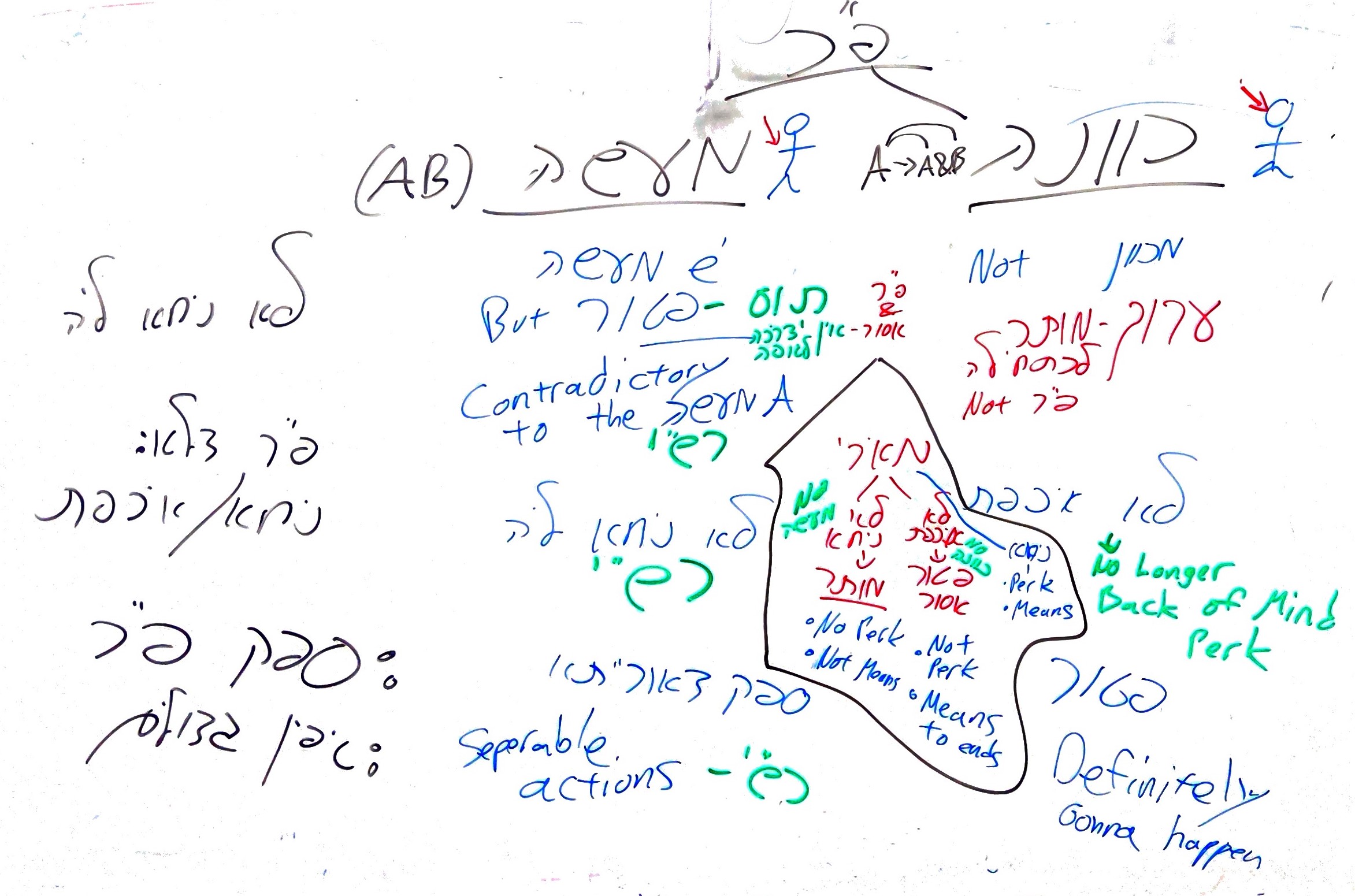 